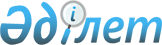 О признании утратившим силу решения маслихата города Қонаев от 19 марта 2018 года № 33-149 "Об утверждении Методики оценки деятельности административных государственных служащих корпуса "Б" аппарата Капшагайского городского маслихата"Решение маслихата города Қонаев Алматинской области от 27 апреля 2023 года № 2-9. Зарегистрировано Департаментом юстиции Алматинской области 3 мая 2023 года № 5987-05
      В соответствии со статьей 27 Закона Республики Казахстан "О правовых актах" и статьей 7 Закона Республики Казахстан "О местном государственном управлении и самоуправлении в Республике Казахстан", маслихат города Қонаев РЕШИЛ:
      1. Признать утратившим силу решения маслихата города Қонаев "Об утверждении Методики оценки деятельности административных государственных служащих корпуса "Б" аппарата Капшагайского городского маслихата" от 19 марта 2018 года № 33-149 (зарегистрировано в Реестре государственной регистрации нормативных правовых актов № 4594).
      2. Контроль за исполнением настоящего решения возложить на главного специалиста аппарата маслихата города Қонаев Жексембай М.
      3. Настоящее решение вводится в действие по истечении десяти календарных дней после дня его первого официального опубликования.
					© 2012. РГП на ПХВ «Институт законодательства и правовой информации Республики Казахстан» Министерства юстиции Республики Казахстан
				
      Председатель маслихата города Қонаев 

К. Ахметтаев
